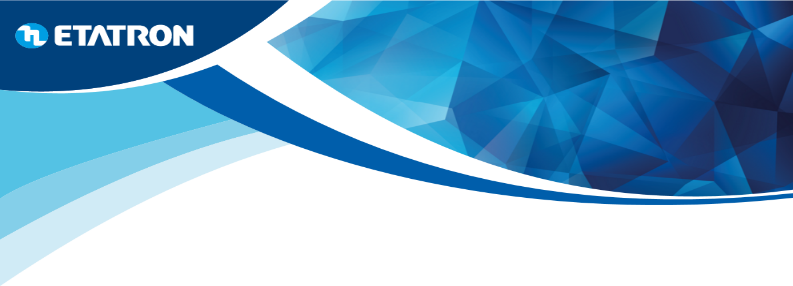 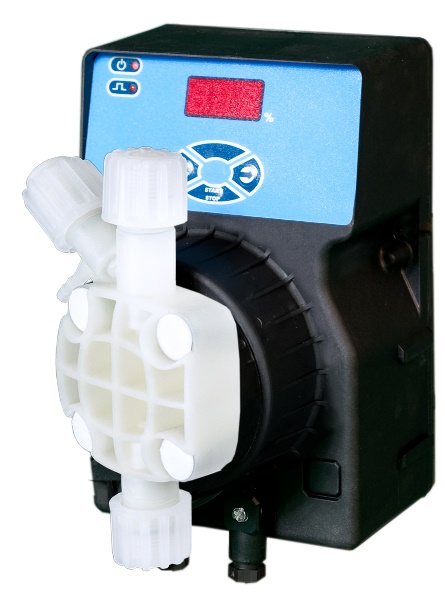 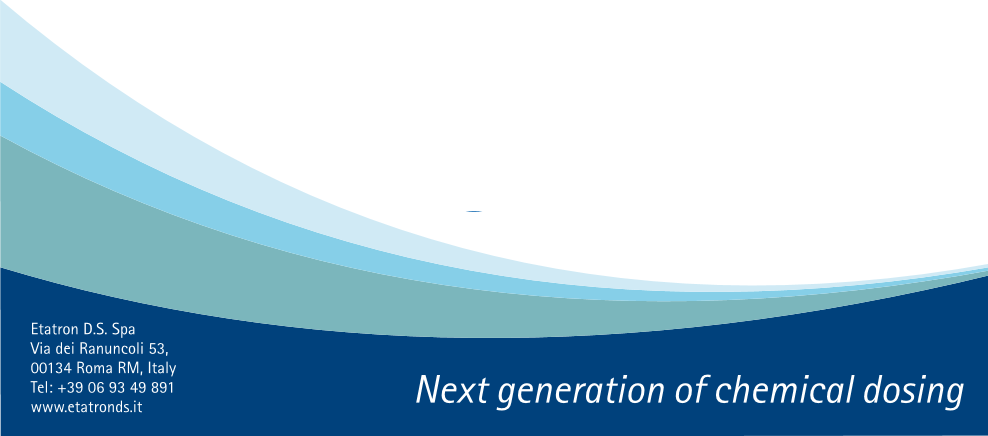 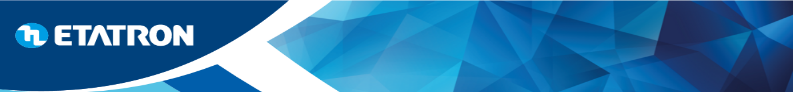 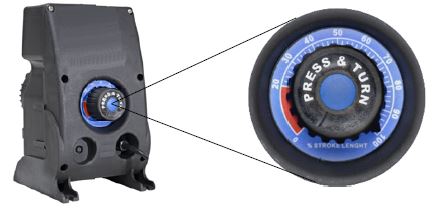 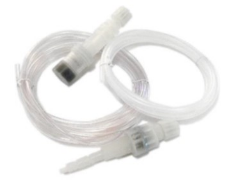 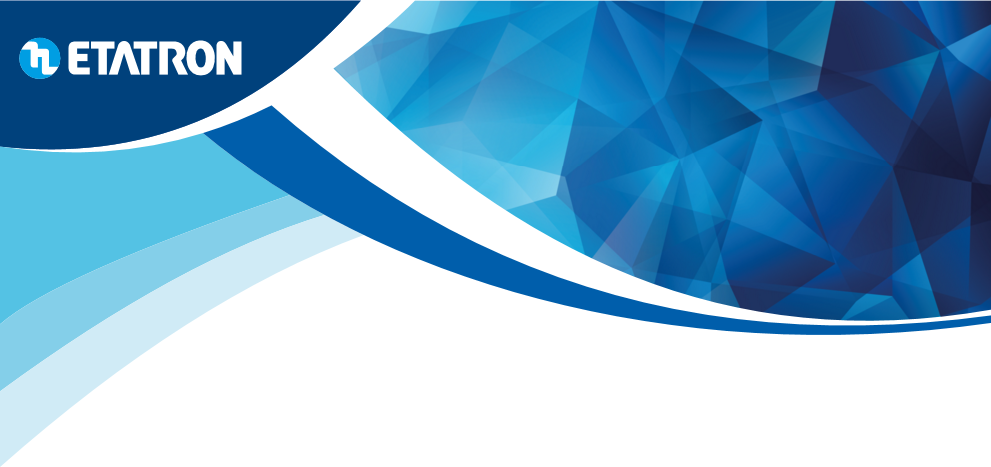 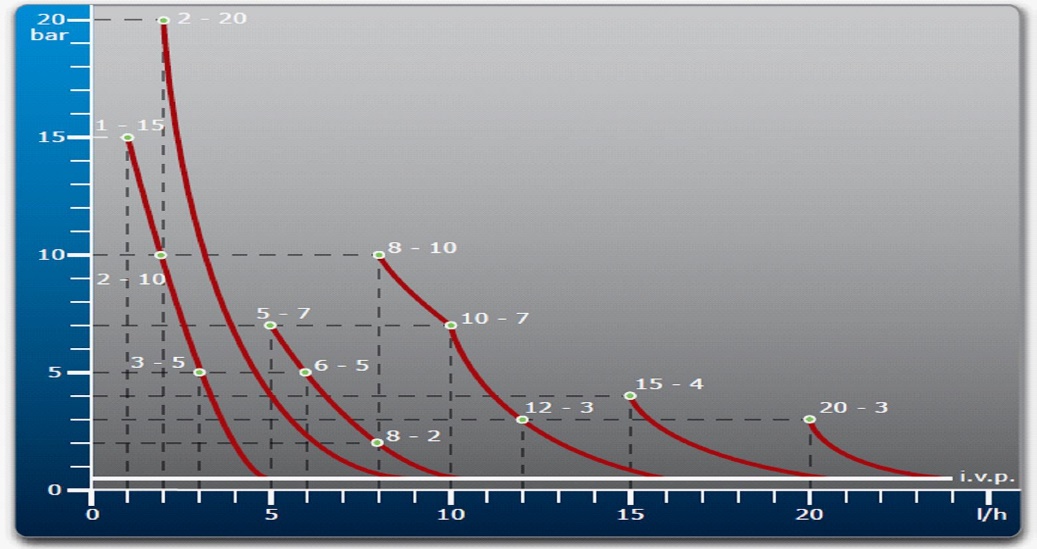 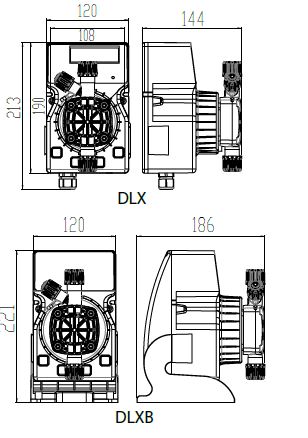 CODEDESCRIPTIONCODEDESCRIPTIONPLX242225EDLX MA/MB  1 - 15PBX242225EDLXB MA/MB  1 - 15PLX2403201DLX  MA/MB  2 - 20PBX2403201DLXB MA/MB  2 - 20PLX240385EDLX MA/MB  5 -7PBX240385EDLXB MA/MB  5 - 7PLX242285EDLX MA/MB  8 - 10PBX242285EDLXB MA/MB 8 - 10PLX242315EDLX MA/MB  15 - 4PBX242315EDLXB MA/MB  15 - 4PLX2422001DLX MA/MB  20 - 3PBX2422001DLXB MA/MB 20 - 3